Adı  ve  soyadı : ……………………………………………   Veli  imzası : ……………………………….GÜNEŞ’ İN    YAPISIGüneş ,  Dünya’ya   en  yakın    yıldızdır. Güneş  , Dünya’ yı  ısıtır ve  aydınlatır. Yani  Güneş  soba  gibidir. Dünya’mızı  aydınlatır ve ısıtır. Dünyadaki  tüm  canlıların  ısı  ve ışık  kaymnağıdır.Güneş  orta  büyüklükte bir yıldızdır.Güneş sıcak  gazlardan  oluşur.İçerisinde  en çok  HİDROJEN  bulunur.ayrıca helyum ,oksijen,demir ve mağnezyum  bulunur.  Güneş yuvarlak , küresel  bir şekildedir.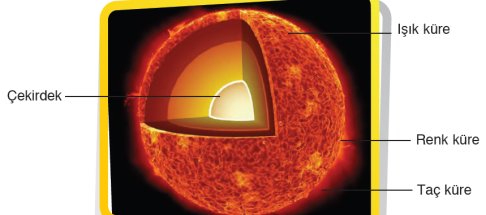 GÜNEŞ’İN  KATMANLARIGÜNEŞ  4   KATMANDAN  oluşur. Bunlar :1) ÇEKİRDEK         2)IŞIK  KÜRE (Fotosfer ) 3) RENK  KÜRE (Kromosfer)   4) TAÇ KÜRE (Korona ) Güneş’in  merkezinde  çekirdek  bulunur. Çok  sıcak  ve  yoğundur.Enerji de  buradan  ortaya  çıkar. Gözümüzle  gördüğümüz  katman  ışık  küredir.   IŞIK  KÜREnin  üzerinde RENK  KÜRE  İLE  TAÇ  KÜRE  bulunur. Normalde bu  katmanlar  görülmez . Özel  aletler  ile  görülebilir.Gökyüzündeki  tüm  cisimler güneş’in  etrafında  dolanırlar. Güneş de  kendi  etrafında  döner.Güneş  , Güneş  sistemindeki  en  büyük  gök  cismidir.Güneş    1.300.000   dünyayı içine  alabilir. Güneş’in çapı  , dünyanın  109  katıdır.YILDIZ NEDİR: Isı  ve  ışık  yayan  gök  cisimlerine  yıldız  denir. Dünya’ya  en  yakın  yıldıza  Güneş  diyoruz.GEZEGEN  NEDİR : Isı  ve  ışık  yaymayan  gök  cisimlerine  GEZEGEN  adı  verilir.UYDU  ( PEYK) NEDİR : Bir  gök cismi  bir  yıldızın etrafında dolanp kendi  etrafında dönüyorsa gezegendir. AMA   aynı  zamanda başka bir  gök cisminin de etrafında  dolanıyorsa  UYDU  adını  alır.          Dünya  gezegendir. Çünkü  kendi etrafında döner ve Güneş ( yıldız ) etrafında  dolanır. Oysa  Ay  kendi etrafında  döner , güneş  etrafında  dolanır   ve  Dünya’nın da etrafında  dolanır. Bu yüzden  AY  , bir gezegen  değil  UYDU ‘dur.        Güneşte  bulunan  4  HİDROJEN  atomu 1  HELYUM  atomuna  dönüşerek patlar ve enerji  açığa çıkar. Bu patlamalar  bazen enerji  fışkırmaları  şeklinde  olabilir. Güneş’in  kütlesi  yanarak  azaldığı  için  yaklaşık 5 milyar yıl sonra ölecektir.Adı  ve  soyadı : ……………………………………………   Veli  imzası : ……………………………….GÜNEŞ’ İN    YAPISIGüneş ,  Dünya’ya   en  yakın    yıldızdır. Güneş  , Dünya’ yı  ısıtır ve  aydınlatır. Yani  Güneş  soba  gibidir. Dünya’mızı  aydınlatır ve ısıtır. Dünyadaki  tüm  canlıların  ısı  ve ışık  kaymnağıdır.Güneş  orta  büyüklükte bir yıldızdır.Güneş sıcak  gazlardan  oluşur.İçerisinde  en çok  HİDROJEN  bulunur.ayrıca helyum ,oksijen,demir ve mağnezyum  bulunur.  Güneş yuvarlak , küresel  bir şekildedir.GÜNEŞ’İN  KATMANLARIGÜNEŞ  4   KATMANDAN  oluşur. Bunlar :1) ÇEKİRDEK         2)IŞIK  KÜRE (Fotosfer ) 3) RENK  KÜRE (Kromosfer)   4) TAÇ KÜRE (Korona ) Güneş’in  merkezinde  çekirdek  bulunur. Çok  sıcak  ve  yoğundur.Enerji de  buradan  ortaya  çıkar. Gözümüzle  gördüğümüz  katman  ışık  küredir.   IŞIK  KÜREnin  üzerinde RENK  KÜRE  İLE  TAÇ  KÜRE  bulunur. Normalde bu  katmanlar  görülmez . Özel  aletler  ile  görülebilir.Gökyüzündeki  tüm  cisimler güneş’in  etrafında  dolanırlar. Güneş de  kendi  etrafında  döner.Güneş  , Güneş  sistemindeki  en  büyük  gök  cismidir.Güneş    1.300.000   dünyayı içine  alabilir. Güneş’in çapı  , dünyanın  109  katıdır.YILDIZ NEDİR: Isı  ve  ışık  yayan  gök  cisimlerine  yıldız  denir. Dünya’ya  en  yakın  yıldıza  Güneş  diyoruz.GEZEGEN  NEDİR : Isı  ve  ışık  yaymayan  gök  cisimlerine  GEZEGEN  adı  verilir.UYDU  ( PEYK) NEDİR : Bir  gök cismi  bir  yıldızın etrafında dolanp kendi  etrafında dönüyorsa gezegendir. AMA   aynı  zamanda başka bir  gök cisminin de etrafında  dolanıyorsa  UYDU  adını  alır.          Dünya  gezegendir. Çünkü  kendi etrafında döner ve Güneş ( yıldız ) etrafında  dolanır. Oysa  Ay  kendi etrafında  döner , güneş  etrafında  dolanır   ve  Dünya’nın da etrafında  dolanır. Bu yüzden  AY  , bir gezegen  değil  UYDU ‘dur.        Güneşte  bulunan  4  HİDROJEN  atomu 1  HELYUM  atomuna  dönüşerek patlar ve enerji  açığa çıkar. Bu patlamalar  bazen enerji  fışkırmaları  şeklinde  olabilir. Güneş’in  kütlesi  yanarak  azaldığı  için  yaklaşık 5 milyar yıl sonra ölecektir.Soru 1) Dünyaya  en  yakın  yıldızın  adı  nedir ?…………………………………………………………………………………………………………Soru 2) Güneş , Dünya’daki tüm canlılar  için  ne ifade  eder  ?…………………………………………………………………………………………………………….Soru 3) Güneş , evrendeki  öteki  yıldızlara  göre  hangi  büyüklüktedir  ?……………………………………………………………………………………….Soru 4) Güneşin  içinde  hangi  maddeler  var ?……………………………………………………………………………………………………………………..Soru 5) Güneş’in 4  katmanı  vardır. Adlarını  yazınız.1) …………………………………………………………………  2) ………………………………………………..3) …………………………………………………………………  4) …………………………………………………Soru 6) Güneşteki  enerji  nereden  açığa  çıkar ?………………………………………………………………Soru 7) Yıldız  nedir ?………………………………………………………………………………………………………………….Soru 8) Gezegen  nedir ?…………………………………………………………………………………………………………………….Soru 9) uydu (peyk) nedir ?………………………………………………………………………………………………………………………..………………………………………………………………………………………………………………………….Soru 10) Güneşte bulunan 4 hidrojen  atomu  neye  dönüşür ?……………………………………………………………………….Soru 11) Güneş   kaç   yıl  sonra   ölecektir ?………………………………………………………………….derskitabicevaplarim.comSoru 1) Dünyaya  en  yakın  yıldızın  adı  nedir ?…………………………………………………………………………………………………………Soru 2) Güneş , Dünya’daki tüm canlılar  için  ne ifade  eder  ?…………………………………………………………………………………………………………….Soru 3) Güneş , evrendeki  öteki  yıldızlara  göre  hangi  büyüklüktedir  ?……………………………………………………………………………………….Soru 4) Güneşin  içinde  hangi  maddeler  var ?……………………………………………………………………………………………………………………..Soru 5) Güneş’in 4  katmanı  vardır. Adlarını  yazınız.1) …………………………………………………………………  2) ………………………………………………..3) …………………………………………………………………  4) …………………………………………………Soru 6) Güneşteki  enerji  nereden  açığa  çıkar ?………………………………………………………………Soru 7) Yıldız  nedir ?………………………………………………………………………………………………………………….Soru 8) Gezegen  nedir ?…………………………………………………………………………………………………………………….Soru 9) uydu (peyk) nedir ?………………………………………………………………………………………………………………………..………………………………………………………………………………………………………………………….Soru 10) Güneşte bulunan 4 hidrojen  atomu  neye  dönüşür ?……………………………………………………………………….Soru 11) Güneş   kaç   yıl  sonra   ölecektir ?………………………………………………………………….derskitabicevaplarim.com